★このような方は睡眠時無呼吸症候群の可能性があります。他にも以下のような方は可能性があります。・集中力が無い　・朝起きた時に頭痛がする　・目覚めがすっきりしない・睡眠中によく目が覚める　・肥満の傾向がある　・高血圧である★睡眠呼吸障害を放置すると呼吸器疾患、不整脈、心筋梗塞、脳梗塞、高血圧症、糖尿病などの原因となります。いすみ医療センター電話0470-86-2311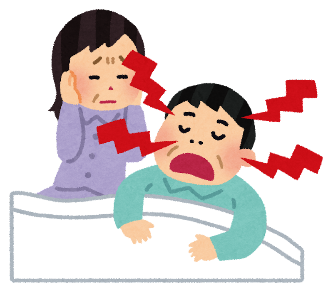 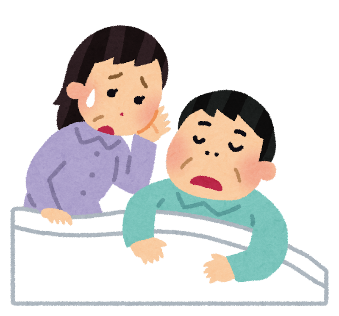 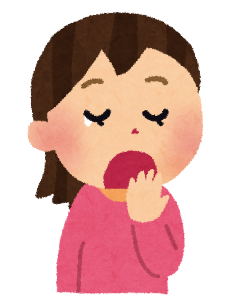 